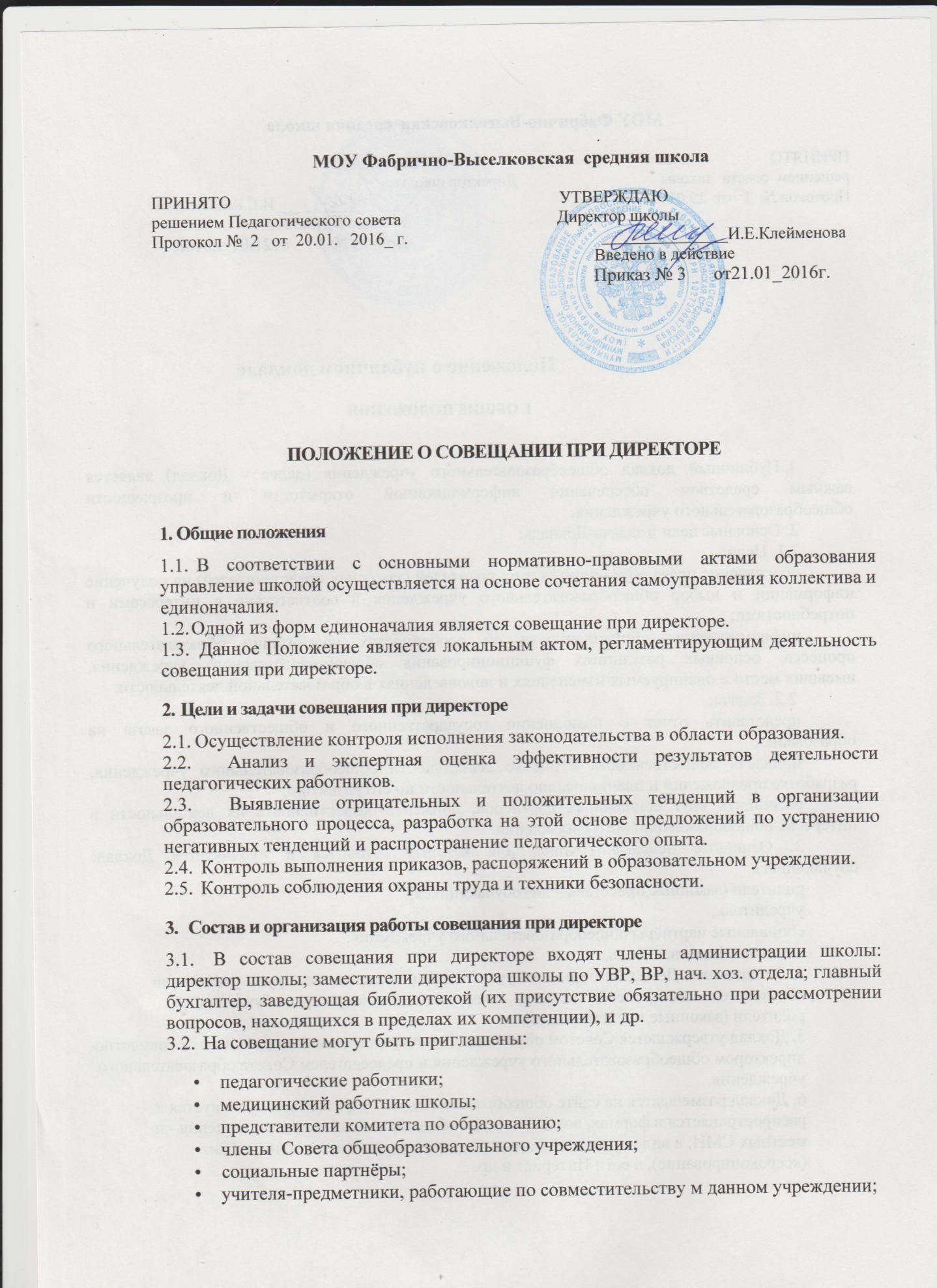 технический персонал школы;представители родительской общественности и т.д.При рассмотрении вопросов, связанных с узкой спецификой на совещании могут присутствовать те лица из числа работников, которых данный вопрос касается.Совещание проходит один раз в месяц в соответствии с планом работы школы.Продолжительность совещания не более 1,5 часов.Председатель совещания - директор школы. Секретарь избирается на каждом заседании.Вопросы контроля и инспектирования готовятся к совещанию директором, его заместителями, отчеты - членами коллектива.На основании рекомендаций, выводов по рассматриваемым вопросам директором школы принимается конкретное решение или издается приказ.4. Документы совещанияСовещание при директоре оформляется протоколом.Секретарь собирает материалы, справки заместителей директора, отчеты членов коллектива.Все документы хранятся в папке.Протокол подписывается директором школы (председателем) и секретарем.Срок хранения документов - 5 лет.